IzdavačGlazbena škola Josipa HatzeaTrg hrvatske bratske zajednice 3Split, HrvatskaTel/fax: 021/480-049, 480-080e-mail: glazbena.hatze@gmail.comwww.gsjh.hrZa izdavačaVesna Alebić, ravnateljicaKoncertna djelatnostRačunalna pripremaSonja Barać, Branka Ćićerić PerlainNaklada30 primjerakaGlazbena škola Josipa Hatzea SplitUtemeljena kao Gradska glazbena škola 1927.godineVoditeljica smjeneMagda PoklepovićPročelnici odjelaMarijana Petrušić (glazbena teorija)Nataša Karajanov Pačko (glasovir, orgulje, pjevanje)Ana Orlandini (gudači)Genc Qivlaku (gitara, mandolina i harfa)Marita Nera  Pavlinović (duhači, harmonika, udaraljke)GLAZBENA ŠKOLA JOSIPA HATZEADVORANA NOVE ŠKOLE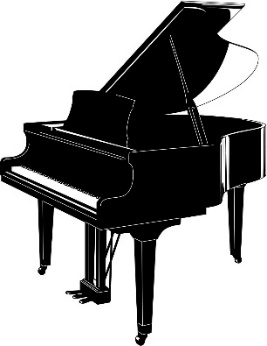 Smotra klavirista četvrtog razreda osnovne školeNastupaju:Maro Vranjković / Ana Oreč / Iva OrečLucijaKnezović / Tina Moškatelo / Lana RogošićDebora Lisica / Estera Lisica / Uršula MitarPavla Rapić / Klara Dodig / Jere BekavacAntonio Samarđić / Domina Reić / Dorja VučicaRoko Rajniš / Vita MedićNastavnici: 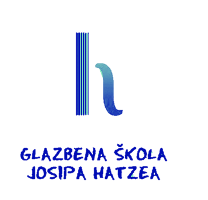 Jelena Oreb / Jelena Grubišić ĆaboSilvana Ramljak Džinkić / Temi MaslovJelena Buble / Jadranka GarinValentina Štrbac ČičerićNataša Karajanov PačkoKlara Matjan MarušićSrijeda, 28. 11. 2018. u 17hDislocirani odjeliBrač / Postira – Supetar - Bol / 1993.Vis /  1994.Trogir / 1995.Stari Grad - Jelsa - Hvar / 1995.Kaštela / 2003.Voditelji dislociranih odjelaJosipa VrcaMarijana MarkotićRašeljka BonačićBernard KahleSilvana Ramljak Džinkić                                   Program:                                   Program:W.Gillock:  SummerstormW.Gillock:  SummerstormMaro VranjkovićNastavnica: Jelena OrebW.Gillock : An old ValentineW.Gillock : An old ValentineAna OrečNastavnica: Jelena OrebW.Gillock:SoaringW.Gillock:SoaringIva OrečNastavnica: Jelena OrebW.Gillock:The fountain of DianaW.Gillock:The fountain of DianaLucijaKnezovićNastavnica: Jelena Grubišić ĆaboJ.S.Bach: Mali preludij br.2J.S.Bach: Mali preludij br.2Tina MoškateloNastavnica: Jelena Gubišić ĆaboE. Granados: Poetični valcer u d-moluE. Granados: Poetični valcer u d-moluLana RogošićNastavnica: Silvana Ramljak DžinkićC. Debussy: A little NegroJ.S.Bach: Mali preludij F durC. Debussy: A little NegroJ.S.Bach: Mali preludij F durDebora LisicaNastavnica: Temi MaslovF. Chopin: Valcer u a moluJ. S. Bach: Fugetta c molF. Chopin: Valcer u a moluJ. S. Bach: Fugetta c molEstera LisicaNastavnica: Temi MaslovS. Majkapar: TarantelaS. Majkapar: TarantelaUršula MitarNastavnica:Temi MaslovLovro Županović: KoloLovro Županović: KoloPavla RapićNastavnica: Jelena BubleE. Grieg: Valcer u a - moluE. Grieg: Valcer u a - moluKlara DodigNastavnica: Jadranka GarinR. Schumann: Divlji jahačR. Schumann: Divlji jahačJere BekavacNastavnica: Valentina Štrbac ČičerićJ. S. Bach: Mali preludij br. 2J. S. Bach: Mali preludij br. 2Antonio SamarđićNastavnica: Nataša Karajanov PačkoE. Grieg: Ples vilaE. Grieg: Ples vilaDomina ReićNastavnica: Nataša Karajanov PačkoH. Bertini: Etida br.1 u C-duruH. Bertini: Etida br.1 u C-duruDorja VučicaNastavnica: Klara Matjan MarušićD. Kabalevski: ToccatinaD. Kabalevski: ToccatinaRoko RajnišNastavnica: Klara Matjan MarušićC. Czerny: Etida op. 849 br.6 u C-duruC. Czerny: Etida op. 849 br.6 u C-duruVita MedićNastavnica:Klara Matjan Marušić